CİHAZIN KULLANMA TALİMATIFişi takınız.Cihazı çalıştırınız.Gerekli miktarda bilyaları tambur içine koyunuz.Malzemeyi tambura koy ve tambur kapağını kapatınız.Cihaz devir sayısını gir ve “start” tuşuna basınız.Deney sonunda tambur kapağını aç ve malzemeyi kaba boşaltnız.Tambur içerisini ve bilyaları fırça ile temizleyiniz.Cihazı kapatınız.Fişi çekiniz.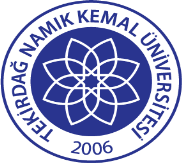 TNKÜ ÇORLU MÜHENDİSLİK FAKÜLTESİ                                          İNŞAAT MÜHENDİSLİĞİLOS ANGELESCIHAZI KULLANMA TALIMATIDoküman No: EYS-TL-381TNKÜ ÇORLU MÜHENDİSLİK FAKÜLTESİ                                          İNŞAAT MÜHENDİSLİĞİLOS ANGELESCIHAZI KULLANMA TALIMATIHazırlama Tarihi: 13.04.2022TNKÜ ÇORLU MÜHENDİSLİK FAKÜLTESİ                                          İNŞAAT MÜHENDİSLİĞİLOS ANGELESCIHAZI KULLANMA TALIMATIRevizyon Tarihi: --TNKÜ ÇORLU MÜHENDİSLİK FAKÜLTESİ                                          İNŞAAT MÜHENDİSLİĞİLOS ANGELESCIHAZI KULLANMA TALIMATIRevizyon No: 0TNKÜ ÇORLU MÜHENDİSLİK FAKÜLTESİ                                          İNŞAAT MÜHENDİSLİĞİLOS ANGELESCIHAZI KULLANMA TALIMATIToplam Sayfa Sayısı:1Cihazın Markası/Modeli/ Taşınır Sicil NoLos AngelesKullanım AmacıEğitim-ÖğretimSorumlusuAraş. Gör. Yunus Emre AVŞARSorumlu Personel İletişim Bilgileri (e-posta, GSM)0282 2502346yeavsar@nku.edu.tr